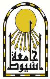 محمد خيري علي أحمد دكتوراة أمراض النساء والتوليد الإسم الأول: محمدالإسم الثاني: خيريالإسم الأخير : علي  رقم التليفون : البيت 0882154067 +2رقم الجوال : 01019736543+2البريد الالكتروني :M_khairy2001 @yahoo.com تاريخ الميلاد: ٢٥-١٢-١٩٨٣الحالة الإجتماعية: متزوجالجنسية : مصريالعنوان: شارع سيد – أسيوط – جمهورية مصر العربيةعنوان المراسلات: أسيوط - جامعة أسيوط- كلية الطب البشري – قسم التوليد و أمراض النساء عنوان العمل أسيوط - جامعة أسيوط- كلية الطب البشري – قسم التوليد و أمراض النساءلغة التحدث: العربية (اللغة الأم)، والإنكليزية (بطلاقة)طبيب مقيم بقسم التوليد وامراض النساء – جامعة أسيوط (٢٠٠٨ )معيد (بقسم التوليد وامراض النساء) بكلية الطب – جامعة أسيوط من( ١-٣-٢٠١١ حتي ٢٦-٧- ٢٠١١).مدرس مساعد بقسم التوليد وامراض النساء بكلية الطب – جامعة أسيوط من (٢٦-٧- ٢٠١١) حتي (٢٨- ٤- ٢٠١٥ )مدرس بقسم التوليد وامراض النساء بكلية الطب – جامعة أسيوط من(٢٨- ٤- ٢٠١٥) حتي الآن.شهادة الثانوية العامة (٢٠٠١ ): الأقصر – مدرسة الثانوية العسكرية  بكالريوس الطب والجراحة (٩/٢٠٠٦): كلية الطب البشري – جامعة أسيوط – ممتاز مع مرتبة الشرف.ماجستير التوليد وامراض النساء كلية الطب – جامعة أسيوط من (٢٠١١).دكتوراة التوليد وامراض النساء كلية الطب – جامعة أسيوط( ٢٠١٥ ).